ČETVRTAK,29.4.2021. PRIRODA I DRUŠTVOOVO JE OCEAN. NACRTAJ I NAPIŠI 5 ŽIVOTINJA ČIJI JE OCEAN STANIŠTE, LIJEPO OBOJI CRTEŽ: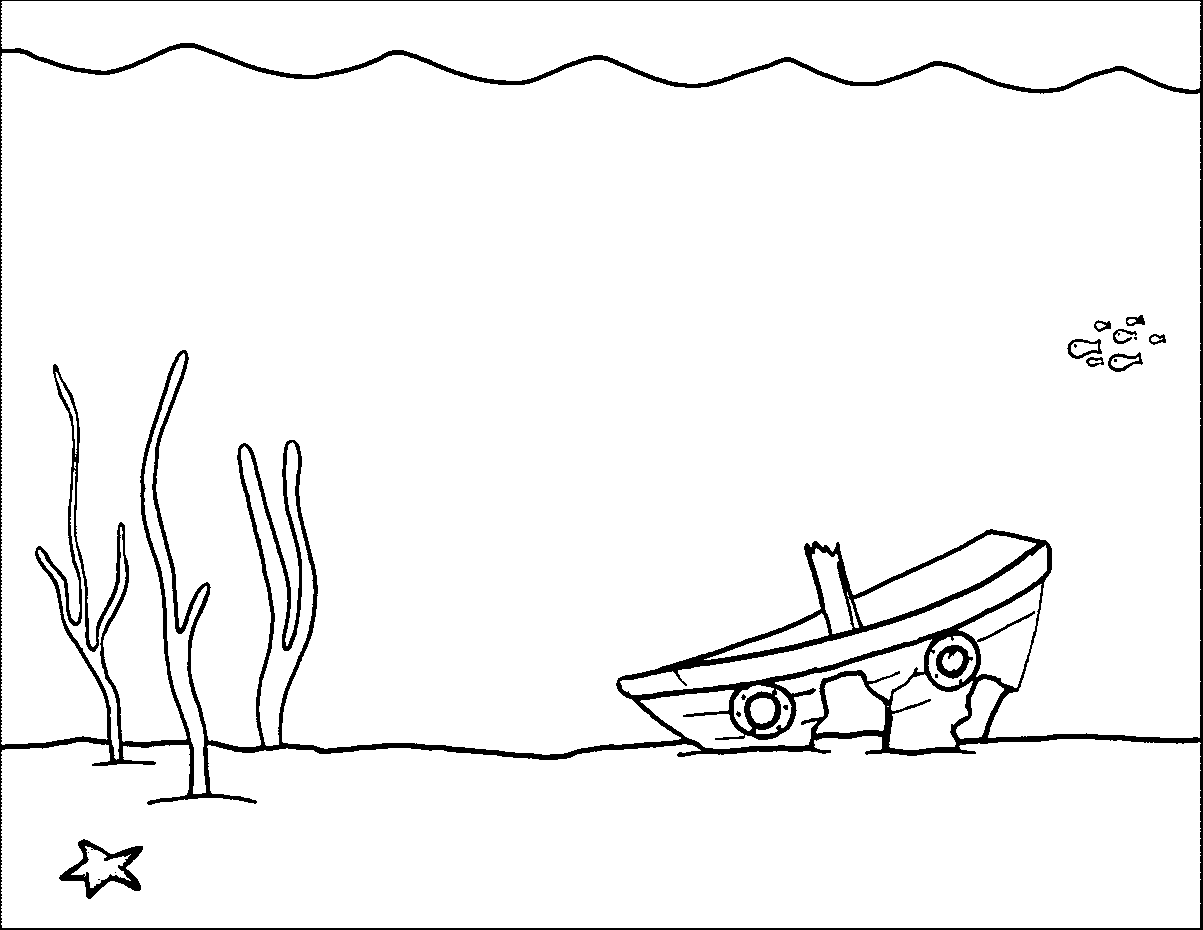 